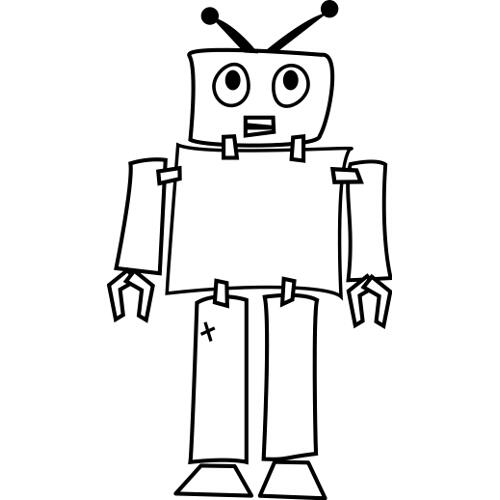 mmmo -   mmmmo - mmmąmmmą -   mmmmą - mmmąhttps://www.dla-dzieci.com.pl/kolorowanki/kolorowanki_roboty-Kolorowanki_roboty.html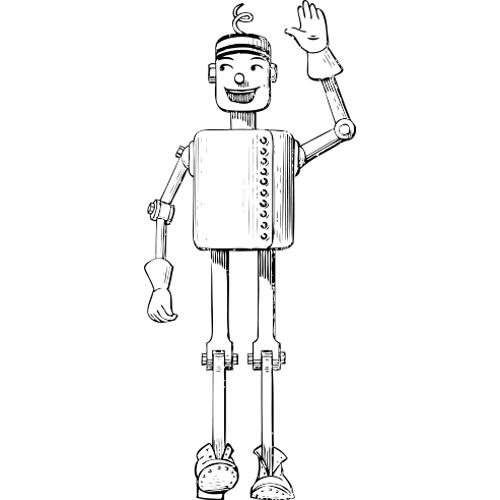 mmme -   mmmme – mmmęmmmę -   mmmmę – mmmęhttps://www.dla-dzieci.com.pl/kolorowanki/kolorowanki_roboty Kolorowanki_robot_ktory_nas_wita.html